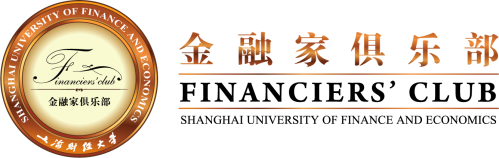 金融家俱乐部会员申请表金融家俱乐部是上海财经大学主办的非营利性公益项目，自2008年10月成立以来，秉持前瞻性、思想性和建设性，在全球金融一体化以及上海建设国际金融中心的背景下，开辟出一个金融思想的出发地。金融家俱乐部积极传播商业文明，旨在为金融界人士提供一个传递最新金融资讯、解读前沿金融问题、交流当下业内信息的高端对话平台，促进金融界人士思想的互动与交锋，推进上海乃至全国金融业的成长与发展。金融家俱乐部会员由金融行业高管、知名企业VP以上高管人员组成。金融家俱乐部定期的沙龙、论坛、研讨会等活动均免费开放。如您有意加入，请填写下列信息并提交（ E-mail、传真或邮寄均可），金融家俱乐部审核通过后会及时给您答复。会员将得到持续的活动邀请和服务。谢谢！       日期：       年      月      日注：1.以上信息均为必填2.以上信息仅作金融家俱乐部会员信息录入，绝不外泄。3.本表可复制。E-mail、传真或邮寄均可。姓名性别性别照片出生年月国籍国籍照片职称职务职务照片最高学历最高学位最高学位照片会员推荐（请至少写出一位推荐您的会员名字）（请至少写出一位推荐您的会员名字）（请至少写出一位推荐您的会员名字）（请至少写出一位推荐您的会员名字）（请至少写出一位推荐您的会员名字）（请至少写出一位推荐您的会员名字）工作单位联系地址单位网址电话电话电子邮箱手机手机工作简历从事专业及特长荣誉及成果